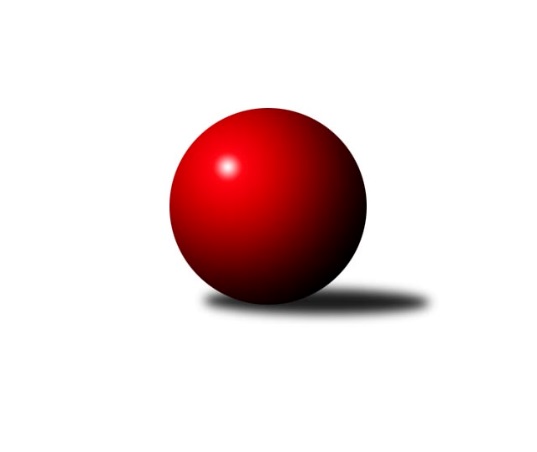 Č.9Ročník 2021/2022	19.11.2021Nejlepšího výkonu v tomto kole: 2500 dosáhlo družstvo: TJ Slovan Ivanovice Jihomoravský KP2 sever 2021/2022Výsledky 9. kolaSouhrnný přehled výsledků:KS Devítka Brno B	- TJ Sokol Brno IV B	0:8	1828:2274	0.0:12.0	13.10.KK Mor.Slávia Brno G	- KK Orel Telnice B	6:2	2382:2157	8.0:4.0	15.11.TJ Slovan Ivanovice 	- KK Mor.Slávia Brno F	7:1	2500:2347	8.0:4.0	15.11.SK Brno Žabovřesky B	- KK Mor.Slávia Brno E	5:3	2344:2327	5.5:6.5	17.11.KK Slovan Rosice D	- KK Ořechov	8:0	2472:2056	10.0:2.0	18.11.SKK Veverky Brno B	- TJ Sokol Husovice E	5:3	2323:2289	8.0:4.0	19.11.Tabulka družstev:	1.	TJ Slovan Ivanovice	9	8	0	1	54.0 : 18.0 	69.5 : 38.5 	 2320	16	2.	SK Brno Žabovřesky B	9	7	0	2	50.0 : 22.0 	61.0 : 47.0 	 2387	14	3.	KK Mor.Slávia Brno E	9	6	0	3	49.0 : 23.0 	72.5 : 35.5 	 2352	12	4.	KK Slovan Rosice D	9	6	0	3	45.0 : 27.0 	66.0 : 42.0 	 2383	12	5.	KK Orel Telnice B	9	5	1	3	42.0 : 30.0 	59.0 : 49.0 	 2260	11	6.	TJ Sokol Husovice E	9	5	0	4	41.0 : 31.0 	59.5 : 48.5 	 2267	10	7.	TJ Sokol Brno IV B	9	5	0	4	37.0 : 35.0 	61.0 : 47.0 	 2287	10	8.	KK Mor.Slávia Brno G	9	4	0	5	33.0 : 39.0 	51.0 : 57.0 	 2290	8	9.	KK Mor.Slávia Brno F	9	3	0	6	28.0 : 44.0 	47.5 : 60.5 	 2260	6	10.	SKK Veverky Brno B	9	3	0	6	25.0 : 47.0 	43.5 : 64.5 	 2128	6	11.	KK Ořechov	9	1	0	8	12.0 : 60.0 	28.0 : 80.0 	 2068	2	12.	KS Devítka Brno B	9	0	1	8	16.0 : 56.0 	29.5 : 78.5 	 1874	1Podrobné výsledky kola:	 KS Devítka Brno B	1828	0:8	2274	TJ Sokol Brno IV B	Cyril Vaško	 	 206 	 198 		404 	 0:2 	 422 	 	216 	 206		Rudolf Zouhar	Josef Kaderka	 	 88 	 105 		193 	 0:2 	 335 	 	173 	 162		Radek Smutný	Jaromír Teplý	 	 164 	 187 		351 	 0:2 	 408 	 	202 	 206		Ivona Hájková	Petr Juránek	 	 181 	 197 		378 	 0:2 	 401 	 	198 	 203		Libuše Janková	Vítězslav Kopal	 	 150 	 129 		279 	 0:2 	 334 	 	177 	 157		Bohumil Sehnal	Martin Kyjovský	 	 111 	 112 		223 	 0:2 	 374 	 	172 	 202		Kateřina Příkaskározhodčí:  Vedoucí družstevNejlepší výkon utkání: 422 - Rudolf Zouhar	 KK Mor.Slávia Brno G	2382	6:2	2157	KK Orel Telnice B	Štěpán Kalas	 	 203 	 168 		371 	 1:1 	 330 	 	160 	 170		Markéta Mikáčová	Martina Kliková	 	 202 	 195 		397 	 0:2 	 425 	 	203 	 222		Josef Hájek	Miroslav Vítek	 	 225 	 215 		440 	 2:0 	 408 	 	196 	 212		Jaroslava Hrazdírová	Martin Večerka	 	 232 	 228 		460 	 2:0 	 362 	 	176 	 186		Jan Šustr	Martina Hájková	 	 205 	 183 		388 	 2:0 	 295 	 	143 	 152		Marta Hrdličková	Hana Remešová	 	 150 	 176 		326 	 1:1 	 337 	 	175 	 162		Jiří Hrazdíra st.rozhodčí:  Vedoucí družstevNejlepší výkon utkání: 460 - Martin Večerka	 TJ Slovan Ivanovice 	2500	7:1	2347	KK Mor.Slávia Brno F	Radim Pytela	 	 188 	 198 		386 	 2:0 	 341 	 	171 	 170		Jaroslav Navrátil	Pavel Lasovský	 	 190 	 195 		385 	 0:2 	 438 	 	215 	 223		Lenka Indrová	Zdeněk Čepička	 	 236 	 228 		464 	 2:0 	 409 	 	189 	 220		Václav Vaněk	Ferdinand Pokorný	 	 185 	 215 		400 	 1:1 	 398 	 	205 	 193		Jan Vrožina	Petr Pokorný	 	 221 	 215 		436 	 2:0 	 339 	 	147 	 192		Dan Vejr	Bohuslav Orálek	 	 222 	 207 		429 	 1:1 	 422 	 	208 	 214		Marika Celbrovározhodčí:  Vedoucí družstevNejlepší výkon utkání: 464 - Zdeněk Čepička	 SK Brno Žabovřesky B	2344	5:3	2327	KK Mor.Slávia Brno E	Marek Černý	 	 191 	 204 		395 	 2:0 	 367 	 	169 	 198		Radek Probošt	Zdeněk Vladík	 	 202 	 199 		401 	 1:1 	 404 	 	209 	 195		Milan Kučera	Vítězslav Krapka	 	 195 	 209 		404 	 1:1 	 375 	 	161 	 214		Jozef Pavlovič	Karel Pospíšil *1	 	 160 	 177 		337 	 0:2 	 381 	 	195 	 186		Milan Sklenák	Antonín Zvejška	 	 173 	 205 		378 	 0.5:1.5 	 390 	 	185 	 205		Jiří Bělohlávek	Zdeněk Kouřil	 	 219 	 210 		429 	 1:1 	 410 	 	188 	 222		Miroslav Novákrozhodčí: střídání: *1 od 51. hodu Miloslav OstřížekNejlepší výkon utkání: 429 - Zdeněk Kouřil	 KK Slovan Rosice D	2472	8:0	2056	KK Ořechov	Markéta Hrdličková	 	 238 	 234 		472 	 2:0 	 390 	 	187 	 203		Libor Čížek	Petr Vyhnalík	 	 218 	 191 		409 	 1:1 	 391 	 	196 	 195		Petr Smejkal	Anastasios Jiaxis	 	 203 	 210 		413 	 2:0 	 284 	 	152 	 132		Dalibor Šmíd	Radim Švihálek	 	 191 	 195 		386 	 1:1 	 367 	 	204 	 163		Jiří Ryšavý	Jiří Hrdlička	 	 189 	 204 		393 	 2:0 	 266 	 	149 	 117		Kateřina Poláková	Radek Hrdlička	 	 202 	 197 		399 	 2:0 	 358 	 	162 	 196		Pavel Porčrozhodčí:  Vedoucí družstevNejlepší výkon utkání: 472 - Markéta Hrdličková	 SKK Veverky Brno B	2323	5:3	2289	TJ Sokol Husovice E	Martin Doležal	 	 174 	 185 		359 	 0:2 	 416 	 	208 	 208		Lukáš Lehocký	František Uher	 	 176 	 188 		364 	 2:0 	 334 	 	162 	 172		Milena Minksová	Jaromíra Čáslavská	 	 224 	 208 		432 	 2:0 	 383 	 	177 	 206		Tomáš Peřina	David Raška	 	 180 	 200 		380 	 1:1 	 390 	 	205 	 185		Robert Pacal	Radek Hnilička	 	 200 	 222 		422 	 2:0 	 366 	 	183 	 183		Lukáš Kučera	Lubomír Böhm	 	 170 	 196 		366 	 1:1 	 400 	 	209 	 191		Pavel Tesařrozhodčí:  Vedoucí družstevNejlepší výkon utkání: 432 - Jaromíra ČáslavskáPořadí jednotlivců:	jméno hráče	družstvo	celkem	plné	dorážka	chyby	poměr kuž.	Maximum	1.	Radim Jelínek 	SK Brno Žabovřesky B	430.90	294.1	136.8	5.3	5/5	(478)	2.	Jaroslav Komárek 	TJ Sokol Brno IV B	430.75	297.3	133.5	6.5	4/4	(450)	3.	Cyril Vaško 	KS Devítka Brno B	420.45	294.8	125.7	7.8	2/3	(449)	4.	Rudolf Zouhar 	TJ Sokol Brno IV B	419.88	293.1	126.8	7.4	4/4	(440)	5.	Marika Celbrová 	KK Mor.Slávia Brno F	418.50	301.8	116.7	9.0	3/4	(442)	6.	Pavel Tesař 	TJ Sokol Husovice E	418.19	289.8	128.4	7.5	4/5	(438)	7.	Tomáš Peřina 	TJ Sokol Husovice E	417.10	290.4	126.7	7.1	5/5	(445)	8.	Jiří Hrdlička 	KK Slovan Rosice D	416.25	291.4	124.8	8.9	4/4	(446)	9.	Josef Hájek 	KK Orel Telnice B	414.25	286.9	127.4	7.0	5/5	(430)	10.	Petr Juránek 	KS Devítka Brno B	413.83	294.6	119.2	11.9	3/3	(479)	11.	Jiří Bělohlávek 	KK Mor.Slávia Brno E	411.85	283.0	128.9	9.6	5/5	(447)	12.	Zdeněk Kouřil 	SK Brno Žabovřesky B	411.20	287.2	124.0	7.2	5/5	(441)	13.	Robert Pacal 	TJ Sokol Husovice E	406.75	283.4	123.4	8.4	5/5	(446)	14.	Vítězslav Krapka 	SK Brno Žabovřesky B	406.45	280.5	126.0	9.3	5/5	(434)	15.	Martin Večerka 	KK Mor.Slávia Brno G	406.44	279.5	126.9	6.2	3/3	(460)	16.	Libuše Janková 	TJ Sokol Brno IV B	405.44	293.4	112.0	8.6	4/4	(439)	17.	Alena Dvořáková 	KK Orel Telnice B	403.53	282.6	120.9	8.9	5/5	(471)	18.	Lenka Indrová 	KK Mor.Slávia Brno F	402.96	289.7	113.3	11.2	4/4	(438)	19.	Marek Černý 	SK Brno Žabovřesky B	402.75	284.6	118.2	8.9	4/5	(437)	20.	Robert Zajíček 	KK Orel Telnice B	402.65	280.4	122.3	8.7	5/5	(433)	21.	Milan Kučera 	KK Mor.Slávia Brno E	401.24	283.8	117.5	9.4	5/5	(429)	22.	Petr Vyhnalík 	KK Slovan Rosice D	398.35	286.5	111.9	9.9	4/4	(437)	23.	Zdeněk Čepička 	TJ Slovan Ivanovice 	397.45	278.2	119.3	8.2	4/5	(464)	24.	Martin Mikulič 	KK Mor.Slávia Brno G	397.25	274.3	123.0	6.3	2/3	(417)	25.	Lukáš Lehocký 	TJ Sokol Husovice E	396.25	276.3	120.0	10.8	5/5	(422)	26.	Radek Hrdlička 	KK Slovan Rosice D	395.95	285.9	110.1	10.0	4/4	(426)	27.	Milan Sklenák 	KK Mor.Slávia Brno E	393.00	287.2	105.8	8.4	5/5	(433)	28.	Radim Švihálek 	KK Slovan Rosice D	392.11	280.0	112.1	12.6	3/4	(413)	29.	Václav Vaněk 	KK Mor.Slávia Brno F	391.55	279.6	112.0	11.9	4/4	(425)	30.	Zdeněk Pavelka 	KK Mor.Slávia Brno E	391.31	269.9	121.4	8.8	4/5	(432)	31.	Miroslav Novák 	KK Mor.Slávia Brno E	390.60	277.1	113.5	11.4	5/5	(422)	32.	Zdeněk Vladík 	SK Brno Žabovřesky B	389.96	283.9	106.1	12.2	5/5	(407)	33.	Bohuslav Orálek 	TJ Slovan Ivanovice 	388.95	279.3	109.7	10.7	5/5	(429)	34.	Libor Čížek 	KK Ořechov	388.33	275.7	112.7	11.4	4/5	(406)	35.	Jan Kučera 	TJ Slovan Ivanovice 	387.88	279.4	108.5	12.4	4/5	(412)	36.	Martina Hájková 	KK Mor.Slávia Brno G	385.60	273.7	111.9	9.1	3/3	(415)	37.	Milan Doušek 	KK Orel Telnice B	383.93	273.7	110.3	10.7	5/5	(421)	38.	Pavel Zajíc 	KK Slovan Rosice D	382.88	278.3	104.6	12.4	4/4	(403)	39.	Antonín Zvejška 	SK Brno Žabovřesky B	381.05	282.2	98.9	13.8	4/5	(400)	40.	Štěpán Kalas 	KK Mor.Slávia Brno G	380.57	273.6	107.0	11.6	3/3	(410)	41.	Lubomír Böhm 	SKK Veverky Brno B	380.47	266.8	113.7	10.8	5/5	(401)	42.	Adam Šoltés 	KK Slovan Rosice D	378.50	269.5	109.0	14.8	4/4	(401)	43.	Martina Kliková 	KK Mor.Slávia Brno G	378.33	269.9	108.5	12.4	3/3	(408)	44.	Ivana Pešková 	KK Mor.Slávia Brno G	378.00	259.0	119.0	13.0	2/3	(383)	45.	Pavel Lasovský  ml.	TJ Slovan Ivanovice 	376.80	261.8	115.1	12.0	5/5	(422)	46.	Petr Smejkal 	KK Ořechov	375.80	273.0	102.9	13.2	5/5	(424)	47.	Miroslav Vítek 	KK Mor.Slávia Brno G	371.14	268.2	103.0	12.2	3/3	(440)	48.	Jan Vrožina 	KK Mor.Slávia Brno F	370.83	266.8	104.0	12.0	4/4	(398)	49.	Jozef Pavlovič 	KK Mor.Slávia Brno E	369.19	266.6	102.6	14.3	4/5	(421)	50.	Jiří Ryšavý 	KK Ořechov	369.00	272.6	96.4	14.0	5/5	(388)	51.	Milan Krejčí 	TJ Sokol Brno IV B	369.00	277.0	92.0	15.0	3/4	(438)	52.	Milan Svobodník 	TJ Slovan Ivanovice 	368.75	270.5	98.3	9.8	4/5	(404)	53.	Pavel Porč 	KK Ořechov	363.75	258.8	105.0	15.1	5/5	(405)	54.	Jaroslav Navrátil 	KK Mor.Slávia Brno F	363.15	260.6	102.6	16.2	4/4	(402)	55.	Martin Doležal 	SKK Veverky Brno B	361.00	261.9	99.1	13.0	5/5	(381)	56.	Vladimír Venclovský 	TJ Sokol Brno IV B	357.00	253.7	103.3	13.0	3/4	(390)	57.	Bohumil Sehnal 	TJ Sokol Brno IV B	352.33	263.3	89.1	17.4	4/4	(379)	58.	Radek Smutný 	TJ Sokol Brno IV B	350.67	258.0	92.7	13.2	3/4	(370)	59.	Dan Vejr 	KK Mor.Slávia Brno F	349.00	260.7	88.3	15.7	3/4	(377)	60.	Radek Hnilička 	SKK Veverky Brno B	347.44	254.0	93.4	15.1	4/5	(422)	61.	Martin Staněk 	KS Devítka Brno B	346.50	255.2	91.3	21.0	3/3	(364)	62.	Karel Krajina 	SKK Veverky Brno B	343.92	252.0	91.9	14.8	4/5	(378)	63.	Dalibor Šmíd 	KK Ořechov	320.50	239.5	81.0	18.0	4/5	(349)	64.	Jaromír Teplý 	KS Devítka Brno B	314.40	235.8	78.6	20.6	3/3	(373)	65.	Pavel Medek 	SKK Veverky Brno B	311.00	225.4	85.6	17.4	5/5	(348)	66.	Jiří Hrazdíra  st.	KK Orel Telnice B	310.25	240.6	69.6	22.4	4/5	(337)	67.	Jitka Bukáčková 	KK Ořechov	280.25	211.3	69.0	24.4	4/5	(297)	68.	Vítězslav Kopal 	KS Devítka Brno B	274.17	212.2	62.0	28.3	3/3	(303)	69.	Josef Kaderka 	KS Devítka Brno B	226.50	168.1	58.4	32.7	3/3	(279)	70.	Martin Kyjovský 	KS Devítka Brno B	212.00	162.7	49.3	31.9	3/3	(257)		Markéta Hrdličková 	KK Slovan Rosice D	454.00	306.8	147.2	5.5	2/4	(472)		Jiří Martínek 	KS Devítka Brno B	418.00	286.0	132.0	10.0	1/3	(418)		Anastasios Jiaxis 	KK Slovan Rosice D	407.40	288.0	119.4	8.0	2/4	(425)		Ferdinand Pokorný 	TJ Slovan Ivanovice 	406.33	286.8	119.6	8.7	3/5	(420)		Pavel Procházka 	KK Ořechov	401.50	291.0	110.5	12.0	2/5	(408)		Petr Pokorný 	TJ Slovan Ivanovice 	399.58	281.6	118.0	9.9	3/5	(436)		Jaromíra Čáslavská 	SKK Veverky Brno B	397.67	280.8	116.9	9.8	3/5	(432)		Radomír Břoušek 	TJ Slovan Ivanovice 	396.33	279.0	117.3	7.7	1/5	(405)		Ivona Hájková 	TJ Sokol Brno IV B	396.00	284.5	111.5	8.5	2/4	(408)		Jiří Jungmann 	KK Mor.Slávia Brno E	394.50	285.3	109.3	12.8	2/5	(409)		Robert Ondrůj 	KK Orel Telnice B	393.00	287.0	106.0	12.3	3/5	(397)		Josef Patočka 	TJ Sokol Husovice E	389.78	283.6	106.2	10.7	3/5	(412)		Miroslav Nejezchleb 	KK Mor.Slávia Brno E	389.00	286.0	103.0	12.0	1/5	(389)		Pavel Lasovský 	TJ Slovan Ivanovice 	386.50	264.0	122.5	8.0	2/5	(388)		Jaroslava Hrazdírová 	KK Orel Telnice B	386.25	277.5	108.8	9.5	2/5	(408)		Laura Neová 	TJ Sokol Husovice E	383.22	266.2	117.0	10.8	3/5	(447)		Jiří Josefík 	TJ Sokol Brno IV B	383.00	278.8	104.3	14.0	1/4	(404)		David Raška 	SKK Veverky Brno B	377.93	268.7	109.2	13.3	3/5	(412)		František Uher 	SKK Veverky Brno B	375.50	281.5	94.0	14.3	2/5	(412)		Radim Pytela 	TJ Slovan Ivanovice 	374.00	270.8	103.3	12.5	2/5	(386)		Kateřina Příkaská 	TJ Sokol Brno IV B	368.25	261.3	107.0	12.3	2/4	(407)		Radek Probošt 	KK Mor.Slávia Brno E	367.00	267.0	100.0	14.0	1/5	(367)		Lenka Valová 	KK Mor.Slávia Brno F	356.80	258.3	98.5	13.1	2/4	(373)		Karel Pospíšil 	SK Brno Žabovřesky B	355.00	264.0	91.0	16.5	2/5	(370)		Markéta Mikáčová 	KK Orel Telnice B	354.50	254.0	100.5	15.0	2/5	(379)		Michal Kaštovský 	SK Brno Žabovřesky B	353.00	250.0	103.0	16.0	1/5	(353)		Lukáš Kučera 	TJ Sokol Husovice E	351.00	266.0	85.0	17.5	2/5	(366)		Josef Škrdla 	KK Slovan Rosice D	350.00	258.5	91.5	20.0	1/4	(383)		Hana Remešová 	KK Mor.Slávia Brno G	349.50	243.0	106.5	13.5	1/3	(373)		Martin Hájek 	KK Mor.Slávia Brno G	348.50	246.0	102.5	13.8	1/3	(366)		Jan Šustr 	KK Orel Telnice B	348.50	250.8	97.8	18.5	2/5	(362)		Markéta Smolková 	TJ Sokol Husovice E	344.00	263.5	80.5	20.0	2/5	(358)		Milena Minksová 	TJ Sokol Husovice E	334.00	243.0	91.0	15.0	1/5	(334)		Jindřich Doležel 	KK Mor.Slávia Brno G	332.00	245.0	87.0	17.0	1/3	(332)		Roman Brener 	TJ Sokol Brno IV B	320.00	242.0	78.0	19.0	2/4	(326)		Miloslav Štrubl 	KK Mor.Slávia Brno F	314.00	234.0	80.0	15.0	2/4	(325)		Zuzana Haklová 	KK Ořechov	312.17	232.0	80.2	21.5	2/5	(344)		Marta Hrdličková 	KK Orel Telnice B	310.17	225.5	84.7	20.5	3/5	(347)		Pavel Letocha 	KS Devítka Brno B	304.50	232.0	72.5	26.0	1/3	(315)		Kateřina Poláková 	KK Ořechov	283.50	208.5	75.0	21.5	2/5	(301)		Zdeněk Sokola 	KK Mor.Slávia Brno E	283.00	209.0	74.0	26.0	1/5	(283)		Petr Valík 	TJ Sokol Husovice E	279.00	212.0	67.0	23.0	1/5	(279)		Lubomír Pár 	KK Ořechov	273.25	196.9	76.4	26.9	2/5	(301)Sportovně technické informace:Starty náhradníků:registrační číslo	jméno a příjmení 	datum startu 	družstvo	číslo startu
Hráči dopsaní na soupisku:registrační číslo	jméno a příjmení 	datum startu 	družstvo	Program dalšího kola:10. kolo22.11.2021	po	18:00	KK Mor.Slávia Brno E - KS Devítka Brno B	24.11.2021	st	17:00	SK Brno Žabovřesky B - KK Orel Telnice B	24.11.2021	st	18:00	TJ Sokol Husovice E - KK Mor.Slávia Brno G	25.11.2021	čt	17:00	TJ Sokol Brno IV B - TJ Slovan Ivanovice 	25.11.2021	čt	19:00	KK Ořechov - SKK Veverky Brno B	26.11.2021	pá	17:30	KK Mor.Slávia Brno F - KK Slovan Rosice D	Nejlepší šestka kola - absolutněNejlepší šestka kola - absolutněNejlepší šestka kola - absolutněNejlepší šestka kola - absolutněNejlepší šestka kola - dle průměru kuželenNejlepší šestka kola - dle průměru kuželenNejlepší šestka kola - dle průměru kuželenNejlepší šestka kola - dle průměru kuželenNejlepší šestka kola - dle průměru kuželenPočetJménoNázev týmuVýkonPočetJménoNázev týmuPrůměr (%)Výkon3xMarkéta HrdličkováRosice D4722xMarkéta HrdličkováRosice D121.624721xZdeněk ČepičkaIvanovice 4641xZdeněk ČepičkaIvanovice 120.334642xMartin VečerkaMS Brno G4602xMartin VečerkaMS Brno G119.984601xMiroslav VítekMS Brno G4401xMiroslav VítekMS Brno G114.764401xLenka IndrováMS Brno F4381xLenka IndrováMS Brno F113.594383xPetr PokornýIvanovice 4361xRudolf ZouharBrno IV B113.3422